Уважаемые коллеги!Распечатанные строго по образцу Почетные грамоты для участников викторины «Воинская доблесть» просим принести на подпись в срок до 07.05.2024 года в МБУ ДО «ЦДЮТиЭ» (микрорайон Углы, д.17, график работы с 09.00 до 17.30, перерыв с 13.00 до 13.30).ОБРАЩАЕМ ВАШЕ ВНИМАНИЕ, ЧТО ВСЕ ГРАМОТЫ ОТПЕЧАТЫВАЮТСЯ НА БЛАНКЕ, ПОДГОТОВЛЕННОМ ОРГ.КОМИТЕТОМ ВИКТОРИНЫ..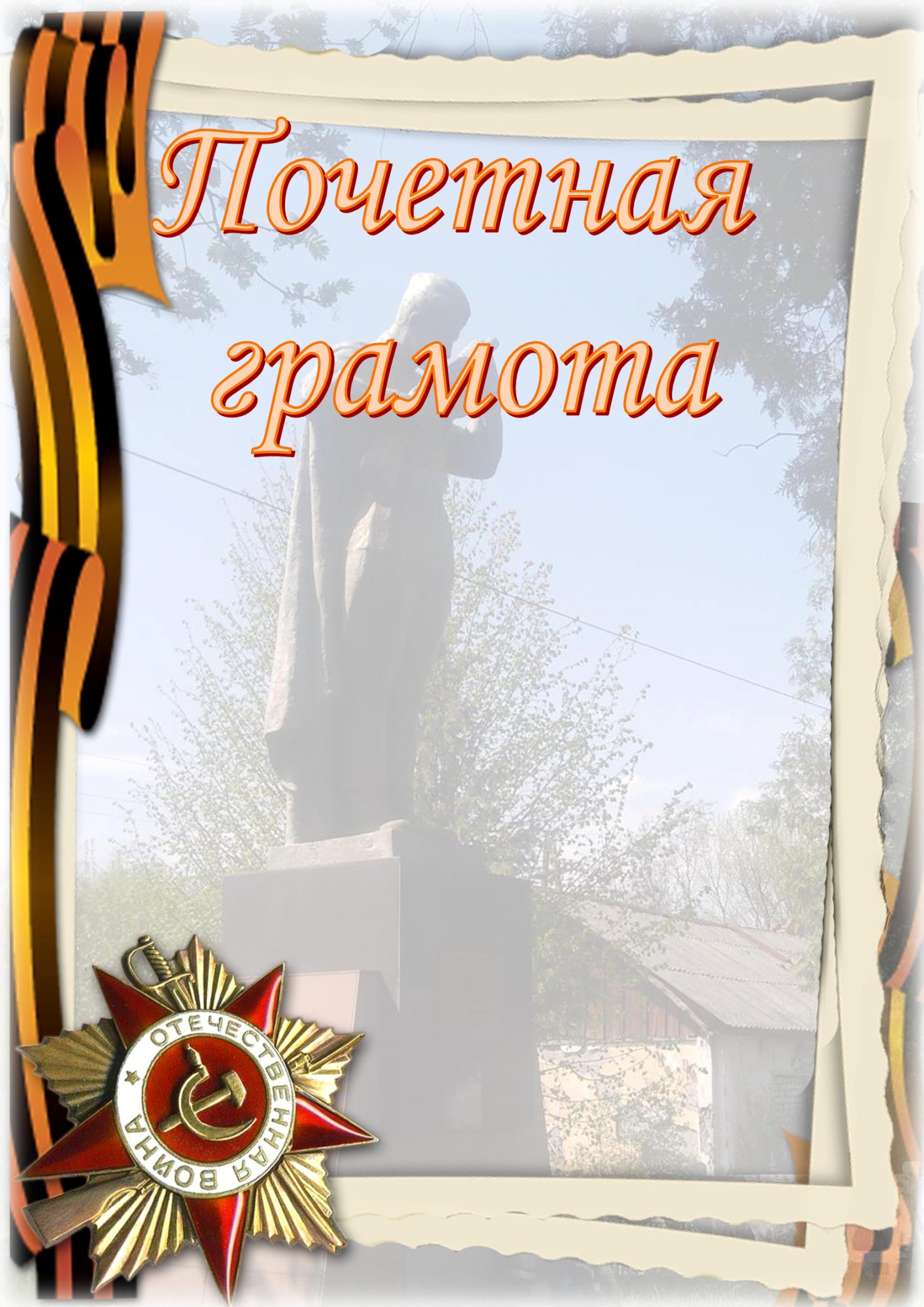 НАГРАЖДАЕТСЯИванова Наталия,обучающаяся муниципального бюджетногообщеобразовательного учреждения«Средняя общеобразовательная школа №10с углубленным изучением отдельных предметов»,победитель (призёр)муниципальной викторины «Воинская доблесть»Руководитель Петрова Светлана Николаевна,учитель истории и обществознания                  Начальник управления образования                  администрации Старооскольского                  городского округа                                   				А.Н. ЖдановаПриказ управления образования администрации Старооскольского городского округа от « 24 » мая 2024 г. № 859г. Старый Оскол, 2024 год